Тема: «Традиции, обычаи, искусство народов России»Цель: изучение культурного наследия народов России с учетом особенностей Ярославского региона, обеспечения связи поколений, воспитания культуры общения среди детей дошкольного возраста.Участники проекта:Воспитанники 6-7 лет дошкольных учреждений: МДОУ «Детский сад № 38»,  МДОУ «Детский сад № 218»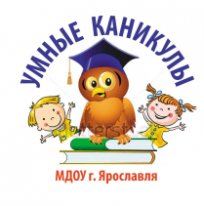 План проведения организационно-массовых мероприятий в рамках проекта«Умные каникулы - 2022»№п/псеть МДОУкол-водетейкол-вопедагоговформа проведениямероприятия1МДОУ«Детский сад № 38»224«Веселая ярмарка» - праздник(для воспитанников сетевого сообщества – дистанционный формат)2МДОУ«Детский сад № 218»(1 корпус)205Праздник: «Путешествие по нашей стране»3МДОУ«Детский сад № 218»(2 корпус)205Праздник: «Живут в России разные народы»